İŞ BAŞINDA EĞİTİM RAPORU HAZIRLAMA KİTAPÇIĞI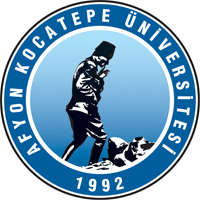              AFYON KOCATEPE ÜNİVERSİTESİ             BOLVADİN UYGULAMALI BİLİMLER YÜKSEKOKULUİşbaşında Eğitim Koordinatörlüğü                                                                                                                                    Tarih :..../..../201...AFYON KOCATEPE ÜNİVERSİTESİBOLVADİN UYGULAMALI BİLİMLER YÜKSEKOKULUİŞBAŞI EĞİTİM KOMİSYONU’NAYüksekokulunuzun..............................................bölümü,...............................................................numaralıöğrencisiyim. ........................................eğitim-öğretim yılı İşbaşı Eğitimimi....................döneminde ....................................................................................kurum/İşyerinde yapmak istiyorum.             Gereğini bilgilerinize arz ederim.	                    ..../....../201...								       Adı Soyadı   :	         İmza	           :Cep Telefonum_____________:0 (5........)İletişim Adresim____________: Not : İşbaşı Eğitimi yapacak öğrenci her öğretim yılı ilgili dönemin başlamasından en geç iki hafta önce, istenen belgeleri eksiksiz İşbaşı Eğitim Koordinatörlüğüne şahsen teslim etmek zorundadır.1.  GİRİŞBu doküman İşbaşında Eğitim raporu hazırlanması konusunda öğrencilere yol göstermek amacı ile İşbaşında eğitim koordinatörlüğü tarafından hazırlanmıştır. Bu amaç sayesinde öğrencinin hazırlayacağı raporun, bütün raporlar ile şekil itibarı ile ortak özelliklere sahip olmasını sağlamak hedeflenmektedir. Bu ortak özellikler sayesinde raporu inceleyecek kişinin hızlı bir şekilde incelemesi sağlanabilecektir.2.  RAPOR NE ŞEKİLDE YAZILMALIDIRBu rapor bilgisayar ortamında bir kelime işlemci programı (MS Word gibi) kullanılarak yazılmalıdır. Rapordaki sayfa sayısı, ekler bölümü hariç olmak üzere en az, staj süresindeki gün sayısı kadar olmalıdır. A4 kağıdının tek yüzü kullanılacak olup, her sayfanın alt ortasında sayfa numarası bulunmalıdır. Rapor hazırlanırken başka kaynaklardan kopya yapılmamalıdır. Eğer herhangi bir kaynak kullanılmış ise kullanılan kaynak mutlaka belirtilmelidir. Birbirine benzeyen, aynı konuları içeren ve kopya izlenimi veren staj defterleri kabul edilmez ve bu öğrencinin stajı geçersiz sayılır. Stajını yurt içinde yapan öğrenciler, Staj Defterini Türkçe olarak hazırlamalıdır. Yurt dışında staj yapan öğrenciler ise, staj defterini İngilizce olarak hazırlayabilirler. Okunaklı ve akademik çevrelerce kabul edilebilir seviyede bir dil kullanılarak hazırlanmalıdır.3.  ORGANİZASYON VE GEREKLİLİKLERRapor aşağıdaki bölümlerden oluşmaktadır.1.  Kapak2.  İçerik3.  MetinGiriş, Şirket Hakkında Bilgi, Problem Tanımı, Yapılan iş ve Sonuç              4.  Ekler (İsteğe bağlı olan bir bölüm)             Raporun bundan sonraki kısımlarında, yukarıda belirtilen bölümler için yapılması gerekenler açıklanmıştır.KapakKapak  sayfası  raporun  ilk  sayfasını  oluşturmaktadır. Bu sayfa toplam rapor  sayfa sayısına dahil edilmemektedir. Ayrıca, Bu sayfada sayfa numarası da bulunmamalıdır. Kapak sayfasının içinde altı çizili veya yana yatık (italik) yazı tipi kullanılmamalıdır. Kapak sayfasının detaylı şekilde hazırlanmış örneği için sonraki sayfaya bakınız.	    AFYON KOCATEPE ÜNİVERSİTESİBolvadin Uygulamalı Bilimler Yüksekokulu Muhasebe/Lojistik  BölümüİŞBAŞINDA EĞİTİM RAPORU(Times New Roman, Kalın, 18 font)(Times New Roman, Kalın, 22 font)Teslim Eden:(Times New Roman, Kalın, 14 font)İsim-Soy isim	:	XXX YYY Numara	:	09434443344Kuruluşun İsmi ve Yeri	:	XYZ Bilişim İstanbul, TürkiyeHaziran  2014(Times NewRoman, Kalın, 16 font)İçerikİçerik sayfası okuyucuya raporun içeriği hakkında bilgi verir. İçerik sayfası, Kapak sayfasının arkasında yer almalı, Times New Roman fontu kullanılmalıdır. Yazı büyüklükleri, 11 punto olarak kullanılmalıdır. İçerik altı çizili ve yatık (italik) yazılmamalıdır. Belirtilen sayfa numaralarının rapordaki yeri uyuşmalıdır.MetinRaporun metin kısmı “Giriş” bölümü ile başlar. Giriş kısmında, staj süresince yapılan işlerin hedefleri, çalışılan şirket hakkında bilgi ve rapor boyunca anlatılacak konuların özeti açık bir şekilde anlatılır.Şirket hakkında bilgi kısmında;  Kuruluşun  ismi ve adresi, kuruluşun faaliyet alan(lar)ı (ne yapar, hangi sektörde faaliyet gösterir), kuruluşun kısa tarihçesi (kurucusu, kuruluş yeri ve tarihi v.b.), kuruluşta çalışanların toplam sayısı, kuruluşun bir bölümünde örn:Bilgisayar Bölümünde, çalışanların sayıları (kaç Bilgisayar Mühendisi ve kaç Bilgisayar Teknisyeni, kaç idari personel, v.b.), kuruluşun görev yapısını gösteren örgüt yapısı, Kuruluşta bulunan bilgisayar ve diğer donanım miktarı (yaklaşık olarak), kuruluşun bir yaz döneminde kabul ettiği stajyer öğrenci sayısı, kuruluşla iletişime geçilmek istendiğinde bağlantı kurulacak kişinin: ismi, soyismi, şirketteki pozisyonu, telefon numarası, e-posta adresi, web sitesinin adresi.Problem Tanımı kısmında, staj süresince yapılan işi açık bir şekilde tanımlanması gerekmektedir. Örneğin, bir muhasebe programı geliştirilmiş ya da kapsamlı bir veri tabanı sistemi üzerinde çalışılmış ise bu belirtilmelidir.Yapılan  İş bölümü,  raporun  en  önemli  kısmını  oluşturmaktadır.  Bu kısımda staj sırasında yapılan işler detaylı bir şekilde yazılmalıdır. Raporun tamamı için geçerli olduğu gibi, bu kısımda da yazılacakların kendi sözcüklerinizden oluşması son derece önem teşkil etmekte olup. Bu bölümde gün be gün staj sırasında karşılaşılan iş ile ilgili olaylardan bahsedilecektir. Örneğin muhasebe programı yazıldıysa, yazılan bu programın gün be gün tasarım yazılım ve test süreçlerinin ne şekilde geliştiğinden bahsedilecektir. Yapılan çalışmaları açıklamak için gerekli olan her türlü açıklamayı bu bölümde yapmanız beklenmektedir. Unutulmaması gereken bir nokta da, bu kısımda anlatılanlar Staj Defterinin  ilk  altı  sayfasında  yer  alan  yapılanların  özetinin  elle yazıldığı kısımla uyuşması gerekmektedir.Raporun  son  kısmını  Sonuç  Bölümü  oluşturmaktadır.  Sonuç bölümünde,  yapılan işlerden çıkartılan sonuç ve bunlar sayesinde öğrenilenlerden bahsedilmesi beklenmektedir.3.3.1 Kenar Boşlukları ve HizalamaBu kitapçıkta kullanıldığı gibi, kenar boşlukları sol taraftan 2,7 cm ve sağ, üst ve de alt taraftan ise 2,0 cm olmak üzere ayarlanmalıdır. Ciltleme işleminde kaybolacak kısımdan dolayı sol tarafta daha fazla boşluk bırakılmaktadır.Rapor yine bu kitapçıkta kullanıldığı şekilde, iki yana yaslı şekilde hizalanarak yazılmalıdır (satırlar hem soldan, hem de sağdan hizalı şekilde).3.3.2 Paragraf ve GirintiAynı bölümde yer alan paragraflar arasında boş satır bulunmamalı, biten bir paragrafı diğer paragraf derhal takip etmelidir.Her paragrafın ilk satırı için 1,27 cm lik bir girinti kullanılacaktır.3.3.3 Satır AralığıMetinin her kısmı 1.5 satır arası verilerek yazılacaktır. Buna istisna olarak, Şekil, Tablo, Ekler, dip notlar, ve kaynaklar kısmı tek satır arası verilmelidir.3.3.4 Sayfa NumaralamaKapak ve içindekiler kısmı dışında kalan bütün kısımlar numaralandırılmalıdır. Sayfa numaraları, sayfanın alt ortasında yer almalıdır.3.3.5 Yazı Tipi ve BoyutuMetinin tamamı Times New Roman yazı tipi kullanılarak yazılmalıdır. Yazı büyüklüğü12 fontunda olmalı, Bölüm başlıkları BÜYÜK HARFLE kalın yazılmalıdır. Diğer alt başlıklar ise yalnızca kalın kullanılarak yazılacaktır.3.3.6 Şekil ve TabloŞekil   ve   Tablolar   okuyucunun   hazırlanan   raporu   anlamasında   çok   etkili   rol oynamaktadır. Bu amaçla mümkün olduğunca fazla sayıda konu ile ilgili Şekil ve Tablo kullanılması tavsiye edilir.Kullanılan Şekil ve Tablolar yukarıdan aşağıya olmak üzere belli bir numaralandırma ile verilmeli ve metin içinde bu numaralar kullanılarak her biri açıklanmalıdır. Örneğin, dördüncü bölümdeki ikinci Şekilden bahsediliyorsa bu Şekil 4.2, ikinci bölümdeki yedinci Tablodan bahsediliyorsa Tablo 2.7 isimleri ile anılmalıdır.Bir Şekil kullanıldığında onunla ilgili açıklama mutlaka alt tarafına aşağıdaki örnektegösterildiği şekilde yapılmalıdır.Selam      DünyaŞekil 3.1 Açıklama kısmı şeklin altına yazılır. Yalnızca şeklin açıklama kısmına bakan birinin, şekilde ne anlatıldığını anlamasını sağlamak için detaylıca açıklama yazılması gerekmektedir. Şekillerin sayısı arttıkça açıklama kısmına numaralandırma önce Şeklin bulunduğu bölüm numarası, daha sonra o bölümdeki Şeklin kaçıncı sırada olduğuna göre numaralandırılmaktadır.Bir Tablo kullanıldığında onunla ilgili açıklama mutlaka Tablonun üzerine aşağıdakiörnekte belirtildiği şekilde yapılır.Tablo 3.1 Açıklama kısmı tablonun üzerine yazılır. Yalnızca tablonun açıklama kısmına bakan birinin şekilde ne anlatıldığını anlamasını sağlamak için detaylı şekilde açıklama yazılması gerekmektedir. Tabloların sayısı arttıkça açıklama kısmına numaralandırma önce Tablonun bulunduğu bölüm numarası, daha sonra o bölümdeki Tablonun kaçıncı sırada olduğuna göre numaralandırılmaktadır.3.3.7 KaynaklarRaporun ciddiliğini gösteren bölümlerden biridir. Çeşitli kaynak türleri bulunmaktadır. Bunlardan başlıcaları:Kitap:Yazar Soyadı, yazar Adının ilk harfi., (Eğer 1’den fazla yazar varsa onlarında soyadı ve adı,) Kitabın adı (ITALIC), Basım evi, basım yılı.Örnek: Tanenbaum, A., Computer Networks, 4th ed., Prentice Hall, 2003.Dergi Makalesi:Yazar Soyadı, yazar Adının ilk harfi., (Eğer 1’den fazla yazar varsa onlarında soyadı veadı,)  Makalenin  adı  (Çift  tırnak  içinde),  Yayınlandığı  Derginin  Adı  (ITALIC), Yayınlandığı ay ve yıl, sayfalar.Örnek: Varshney, U., Vetter, R. J., Kalakota R., “Mobile Commerce: A New Frontier,”IEEE Computer, October 2000, pp.32-38.Konferans Bildirisi:Yazar Soyadı, yazar Adının ilk harfi., (Eğer 1’den fazla yazar varsa onlarında soyadı veadı,) Bildirinin adı (ITALIC), Konferans adı, Yayınlandığı günler, ay ve yıl, Bildiri kitapçığındaki sayfaları.Örnek:  Asur,  R.,  SUN  SPARC  Systems  Performance,  SUN  WORLD  2003,  14-17December 2003, pp.112-117.Đnternet Sitesi(Varsa) Yazarın Soyadı, yazar Adının ilk harfi, Đnternet  sitesinin adı ve sayfanın adı,(Varsa) sayfanın son değiştirilme tarihi, Đnternet sitesinin web adresiÖrnek: Gupta, A., Srivastava, M., “Integrated Java Technology for End-to-End M- Commerce,” May 2001.  http://wireless.java.sun.com/midp/articles/mcommerce/Bu bilgiler ışığında, eğer çalışmamızda 4 tane kaynak varsa şu şekilde listelenir.[1]	Asur, R., SUN SPARC Systems Performance, SUN WORLD 2003, 14-17 December2003, pp.112-117.[2]	Gupta, A., Srivastava, M., “Integrated Java Technology for End-to-End M-Commerce,” May 2001. http://wireless.java.sun.com/midp/articles/mcommerce/[3]	Varshney, U., Vetter, R. J., Kalakota R., “Mobile Commerce: A New Frontier,” IEEE Computer, October 2000, pp.32-38.[4]	Tanenbaum, A., Computer Networks, 4th ed., Prentice Hall, 2003.Rapor içinde kullanılan materyallerden yapılan alıntılar ve çeşitli bilgiler kullanılması durumunda mutlaka kaynaklar bölümüne yardım alınan bu kaynaklardan bahsedilmeli ve metin içerisinde aşağıdaki şekilde kaynak vurgulanması gerekmektedir.ÖRNEK:“Internet’in atası olarak bilinen ARPANET ağı ilk tasarlandığı dönemde, iletişim kuracak noktalar arasında fiziksel bir bağ ile iletişim kurulmuştur [4].”Cümlesinde    [4]    yazıldığında, bu cümlenin 4 numaralı kaynak tarafından yararlanılarak yazıldığını (alıntı, yada kaynaktan çıkarılan sonuç) belirtir. Kaynak belirtme işlemi genellikle Giriş bölümünde başlayıp, rapor hazırlanılırken her kullanılan kaynak için (aynı kaynak birden fazla kullanılırsa da tekrar tekrar belirtilir) belirtilmeye devam edilir.3.4 EklerRaporda son olarak Ekler bölümü yer almaktadır. Bu bölümü rapora eklemek zorunlu olmayıp, yalnızca rapora yardımcı bilgi ilave edilmesi düşünüldüğünde isteğe bağlı olarak kullanılabilir.4.CİLTLEMERapor spiral cilt malzemesi kullanılarak, ciltlenmiş halde teslim edilmelidir. Cilt’in üst kapağı şeffaf plastik kullanılarak, iç kapağın görünür halde olması sağlanacaktır. Staj raporundan 3 adet ciltlenecektir.Otomobil FirmalarıYıllık SatışNet Kar (YTL)Renault123.7541.150.000Fiat115.776950.000Mercedes45.1292.411.895